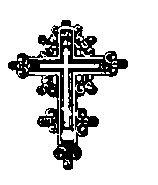 Религиозная организация«Казанский мужской монастырь г. ТамбоваТамбовской Епархии Русской Православной Церкви(Московский Патриархат)». Тамбов, ул. М.Горького, 3	                       тел. (4752) 71-11-03Руководителю центра дополнительного образования Тамбовской Епархиипротоиерею Виктору ЛисюнинуРЕКОМЕНДАЦИЯПрихожанин (ка) храма ______________ ФИО направляется  в Центр дополнительного образования на обучение по программе подготовки церковных специалистов по направлению _____________________________.датаНастоятель храма  _________________сан, ФИО